Новые подходы  организации образовательной деятельности дошкольной организации в процессе стандартизации дошкольного образования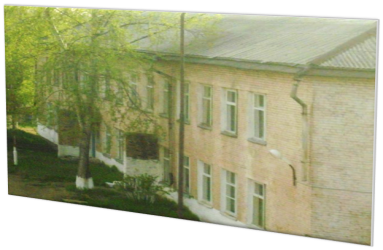 Ефремова Оксана Александровна заведующий, МБДОУ «Детский сад № 4»1  СЛАЙД В  настоящее время для системы всего Российского  образования установлены основные нормативные документы, определяющие новые приоритеты развития образования, в этих документах  отмечается,О необходимости внедрения инновационных технологий в образованииО широком применении проектных методов О выявлении и поддержки лидеров, реализующих новые подходы в образовании Решать проблемы кадрового обеспечения образовательной системыПовышать гибкость и многообразие предоставления услуг системы дошкольного образования  Более полное использование потенциала семьи в воспитании детейСовременные педагогические исследования показывают, что главная проблема дошкольного образования – потеря живости, притягательности процесса познания. 	Увеличивается число дошкольников, не желающих идти в школу; снизилась положительная мотивация к занятиям. Как же поправить ситуацию? 2 СЛАЙД Сегодня любое дошкольное учреждение в соответствии с принципом вариативности вправе выбрать свою модель образования и конструировать педагогический процесс на основе адекватных идей и технологий. Обратите внимание на миссию учреждения, на смену традиционному образованию приходит продуктивное обучение, которое направлено на развитие творческих способностей, формирование у дошкольников интереса и потребности к активной созидательной деятельности.  Одним из перспективных подходов, способствующих решению этой проблемы, является метод проектной деятельности. Основываясь на личностно-ориентированном подходе к обучению и воспитанию, он развивает познавательный интерес к различным областям знаний, формирует навыки сотрудничества. В настоящее время проектная деятельность органически входит в новые стандарты дошкольного образования.3 СЛАЙД Актуальность проектов при организации  образовательного процесса объясняется их потенциальной интегративностью, соответствием технологии проблемного, развивающего обучения, обеспечением активности детей в образовательном процессе, педагогикой сотрудничества. На что и направлена модернизация образования в частности дошкольного4 СЛАЙДПроекты это педагогическая инновация, так как в основу проектов заложена идея о направленности  на результат, который достигается в процессе совместной работы всеми участниками образовательного процесса над определённой практической проблемой.  5 СЛАЙДВ нашем дошкольном учреждении существует ряд проектов:существуют педагогические проекты; эти проекты возникают в ответ на социальный заказ образованию, и осуществляются в учреждении на основе педагогического предвидения и прогнозирования, например, успешно реализуется долгосрочный проект "Использование информационно-коммуникационных технологий в детском саду для создания единой информационной среды". В результате реализации данного проекта  качественно изменилась работа по использованию информационно-коммуникационных технологий в учреждении, при  создании единого информационного пространства:педагоги активно используют ИКТ при обобщении педагогического опыта,руководитель и специалисты учреждения активно осуществляют процесс автоматизации электронного документооборота;педагоги применяют на практике новые формы взаимодействия с семьями    воспитанников;все участники образовательного процесса (педагоги, дети и родители) задействованы в  развернутом мониторинге при оценке качества образования  в дошкольном учреждении;В данный момент в детском саду разрабатывается технология мультимедийного сопровождения образовательного процесса. В области повышения информационной компетентности педагогов и родителей, разработана медиазона наглядных, демонстрационных  материалов к занятиям; конспекты педагогических мероприятий с использованием информационных технологий, банк данных всех участников образовательного процессаорганизация детской проектной деятельности;именно детские проекты существенно изменяют межличностные отношения между сверстниками и между взрослым и ребёнком. Все участники проектной деятельности приобретают опыт продуктивного взаимодействия, умения слышать другого и выражать своё отношение к различным сторонам реальности.проекты социального партнёрства.Ключевые понятия: проект, метод проектов, проектная деятельность. Современные педагогические исследования показывают, что главная проблема дошкольного образования – потеря живости, притягательности процесса познания. Увеличивается число дошкольников, не желающих идти в школу; снизилась положительная мотивация к занятиям, успеваемость детей падает. Как же поправить ситуацию? Становление новой системы образования, ориентированной на вхождение в мировое пространство, требует существенных изменений в педагогической теории и практике дошкольных учреждений, совершенствования педагогических технологий. Сегодня любое дошкольное учреждение в соответствии с принципом вариативности вправе выбрать свою модель образования и конструировать педагогический процесс на основе адекватных идей и технологий. На смену традиционному образованию приходит продуктивное обучение, которое направлено на развитие творческих способностей, формирование у дошкольников интереса и потребности к активной созидательной деятельности. Одним из перспективных методов, способствующих решению этой проблемы, является метод проектной деятельности. Основываясь на личностно-ориентированном подходе к обучению и воспитанию, он развивает познавательный интерес к различным областям знаний, формирует навыки сотрудничества. [4,с.97] В европейских языках слово «проект» заимствовано из латыни и означает «выброшенный вперед», «выступающий», «бросающийся в глаза». Ряд авторов (Л.С. Киселева, Т.А. Данилина, Т.С. Лагода, М.Б. Зуйкова) рассматривают проектную деятельность как вариант интегрированного метода обучения дошкольников, как способ организации педагогического процесса, основанный на взаимодействии педагога и воспитанника, поэтапная практическая деятельность по достижению поставленной цели.[3,с.75] В Новое время этот термин связывается с понятием «проблема». Под методом проектов понимается совокупность учебно-познавательных приемов, которые позволяют решить ту или иную проблему в результате самостоятельных действий обучающихся с обязательной презентацией этих результатов. Суть метода проектов - стимулировать интерес детей к определенным проблемам, предполагающим владение некоторой суммой знаний, и через проектную деятельность, предусматривающую решение одной или целого ряда проблем, показать практическое применение полученных знаний. Таким образом, проектная деятельность представляет собой особый вид интеллектуально – творческой деятельности; совокупность приемов, операций овладения определенной областью практического или теоретического знания, той или иной деятельности; способ достижения дидактической цели через детальную разработку проблемы (технологию), которая должна завершиться вполне реальным, осязаемым практическим результатом, оформленным тем или иным образом.[2,с.190] В дошкольном образовании метод проектов рассматривается как один из вариантов интеграции (интеграция на основе единого проекта). Использование метода проектов в обучении дошкольников является подготовительным этапом для дальнейшей его реализации на следующей ступени образования. Особенностью проектной деятельности в дошкольной системе образования является то, что ребенок еще не может самостоятельно найти противоречия в окружающем, сформулировать проблему, определить цель(замысел). Поэтому в воспитательно-образовательном процессе ДОУ проектная деятельность носит характер сотрудничества, в котором принимают участие дети и педагоги ДОУ, а также вовлекаются родители и другие члены семьи. Родители могут быть не только источниками информации, реальной помощи и поддержки ребенку и педагогу в процессе работы над проектом, но и стать непосредственными участниками образовательного процесса, обогатить свой педагогический опыт, испытать чувство сопричастности и удовлетворения от своих успехов и успехов ребенка Основной целью проектного метода в дошкольном учреждении является развитие свободной творческой личности, которое определяется задачами развития и задачами исследовательской деятельности детей. Задачи исследовательской деятельности специфичны для каждого возраста. Так, в работе с детьми младшего дошкольного возрастапедагог может использовать подсказку, наводящие вопросы? А детям старшего дошкольного возраста необходимо предоставлять больше самостоятельности. Выбор темы – это первый шагвоспитателя в работе над проектом. Второй шаг – это тематическое планирование по выбранной проблеме на неделю, где учитываются все виды детской деятельности: игровая, познавательно-практическая, художественно-речевая, трудовая, общение и т.д. На этапе разработки содержания занятий, игр, прогулок, наблюдений и других видов деятельности, связанных с темой проекта, воспитатели особое внимание уделяют организации среды в группах, в дошкольном учреждении в целом. Среда должна являться фоном к эвристической, поисковой деятельности, развивать у дошкольника любознательность. Когда подготовлены основные условия для работы над проектом (планирование, среда), начинается совместная работа воспитателя и детей. I этап разработки проекта – целеполагание: воспитатель выносит проблему на обсуждение детям. В результате совместного обсуждения выдвигается гипотеза, которую воспитатель предлагает детям подтвердить в процессе поисковой деятельности. II этап работы над проектом представляет собойразработку совместного плана действий по достижению цели (а гипотеза – это и есть цель проекта). Сначала проводится общее обсуждение, чтобы дети выяснили, что они уже знают об определённом предмете или явлении. Воспитатель фиксирует ответы на большом листе ватмана, чтобы группа могла их видеть. Для фиксации ответов лучше использовать условные схематические символы, знакомые и доступные детям. Затем воспитатель задает второй вопрос: «Что мы хотим узнать?» Ответы снова фиксируются, причём независимо от того, что они могут показаться глупыми или нелогичными. Здесь важно, чтобы педагог проявил терпение, уважение к точке зрения каждого ребенка, тактичность по отношению к нелепым высказываниям малышей. Когда все дети выскажутся, воспитатель спрашивает: «Как нам найти ответы на вопросы?» Отвечая на данный вопрос, дети опираются на свой личный опыт. Необходимо учитывать и возрастные особенности воспитанников. Для детей младшего дошкольного возраста воспитатель может использовать подсказку, наводящие вопросы; для детей старшего дошкольного возраста необходимо предоставлять больше самостоятельности. Решением поставленного вопроса могут выступать различные мероприятия: чтение книг, энциклопедий, обращение к родителям, специалистам, проведение экспериментов, тематических экскурсий. Поступившие предложения являются дополнениями и изменениями к уже готовому тематическому плану воспитателя. Важно, чтобы педагог проявил гибкость в планировании, сумел подчинить свой план интересам и мнениям детей, включая детские мероприятия в учебный план, пожертвовав некоторыми запланированными формами работы. Это умение является показателем высокого профессионального мастерства воспитателя, его готовности отступить от уже имеющихся стереотипов, ставя на первое место самоценность дошкольного детства как период жизни и только затем – как подготовительный этап к будущему. После составления совместного плана действий начинается III этап работы над проектом – его практическая часть.Дети исследуют, экспериментируют, ищут, творят. Для активизации детского мышления воспитатель предлагает решить проблемные ситуации, головоломки, развивая тем самым пытливость ума. Необходимо, чтобы педагог умел создавать такую ситуацию, когда ребёнок должен что-то познать самостоятельно, догадаться, попробовать, придумать. Среда вокруг ребёнка должна быть как бы незаконченной, незавершённой. Особую роль в данном случае играют уголки по познавательно-практической деятельности.Заключительным, IV этапом работы над проектом являетсяпрезентация проекта. Презентация может проходить в различных формах в зависимости от возраста детей и темы проекта: итоговые игры-занятия, игры-викторины, тематические развлечения, оформление альбомов, фотовыставок, мини-музеев, творческих газет.[5,с.25] Проекты, вне зависимости от вида, творческие, исследовательские, информационные, открытые, игровые, практико-ориентированные и др., нуждаются в постоянном внимании, помощи и сопровождении со стороны взрослых на каждом этапе реализации. Спецификой использования метода проектов в дошкольной практике является то, что взрослым необходимо «наводить» ребенка, помогать обнаруживать проблему или даже провоцировать ее возникновение, вызвать к ней интерес и «втягивать» детей в совместный проект, при этом не переусердствовать с опекой и помощью родителей. Прежде чем приступить к работе над использованием технологии проектирования, педагогическому коллективу дошкольного учреждения необходимо решить ряд проблем:низкий уровень осведомлённости педагогов об особенностях проектного метода;нежелание воспитателей отступать от сложившейся стереотипной системы занятий в детском саду;недостаточная оснащённость предметной среды в дошкольном учреждении для реализации творческих проектов;низкая мотивация родителей на активное участие в жизни детского сада.Проектная деятельность, основываясь на личностно-ориентированном подходе к обучению и воспитанию, в конечном итоге, должна способствовать развитию индивидуально-творческой деятельности педагогов в разработке стратегии, тактики и технологии образовательного процесса, способствовать личностному развитию воспитанников, обеспечить качественные результаты педагогической деятельности. [1,с.47]Таким образом, рассмотренные выше методологические основы проектной деятельности дают представления о высокой степени адаптивности инновационных технологий к специфике ДОУ. Метод проектов в работе с дошкольниками сегодня — это достаточно оптимальный, инновационный и перспективный метод, который должен занять свое достойное место в системе дошкольного образования.